Open up a word document that you want to hear being read aloudGo to the toolbar at the very top of the screen and press the little down-arrow on the right-hand sideFrom the list of options click on Read Aloud -  a capital A with two small curved ‘brackets’ will pop into your toolbar [ something like this A)) ]Go back to the document and click the cursor at the start of the text you want to hear being read aloudGo back to the A)) symbol and click, then wait a second or twoLean back, close your eyes, and listen to your masterpiece!If you want to pause, just click the symbol againNote: For some reason, I sometimes find the A)) has disappeared, so I have to go through the above procedure again.If you have an older version of Word (i.e. pre-2019) try the following:Listen to your documents with Speak Speak is a built-in feature of Word, Outlook, PowerPoint, and OneNote. Speak reads aloud only the text you select. Read Aloud reads the entire document starting from your cursor location like an audiobook.  To use Speak:  Select a word or block of text in your document.In the Quick Access Toolbar, select the Speak selected text icon.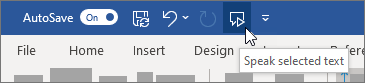 